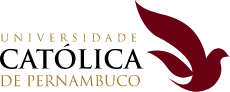 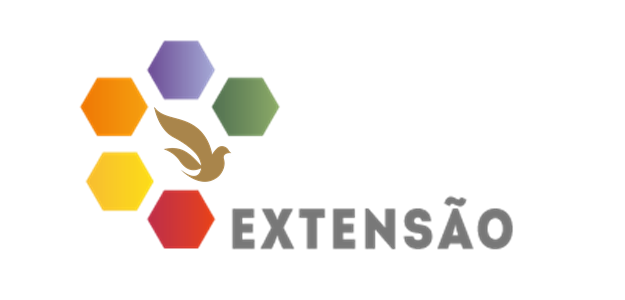 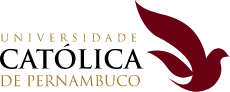 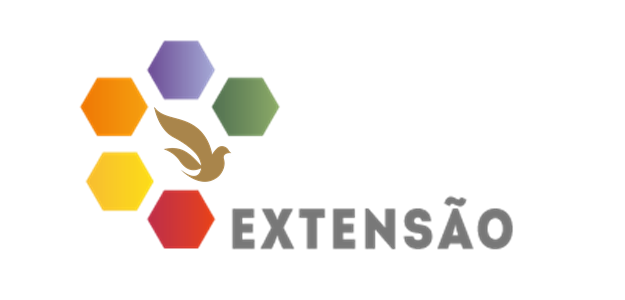 PLANO DE TRABALHO DE EXTENSÃO UNIVERSITÁRIA VOLUNTÁRIATítulo: Tipo de iniciativa:        Carga horária total:  Curso: 			Escola: Programa Unicap: Professor (a) responsável:  E-mail:      Telefone:   |Objetivos de Aprendizagem:1) 2) 3) 	|Competências Transversais:1) 2) 3) |Problema ou necessidade a ser respondido|Apresentação e descrição do Público Parceiro |Objetivo principal / Serviço que será oferecido|Objetivos específicos / Serviços oferecidos para o alcance do objetivo ou serviço principal1) 2) 3) |Período de realização 	Data de Início:        Data final: |Local de realização|Procedimentos metodológicos|Observações Adicionais sobre o serviço (se for um curso, incluir o conteúdo programático)|Objetivo de Desenvolvimento Sustentável Impactado:|Quantidade de pessoas impactadas diretamente:    pessoas.|MetasMeta 1: Meta 2: Meta 3: |Observações adicionais sobre o impacto da iniciativa (caso exista algum financiamento externo, informar aqui)|Estratégias de divulgação interna e/ou externa da atividade|Estratégias de ReflexãoAntes: Durante: Depois: |Estratégias de avaliaçãoObs. Se o docente não atuará como voluntário na atividade e não possui Horas para Extensão (HPE) para o projeto, terá de solicitar a autorização de pagamento para o Diretor da Escola, que deverá encaminhar a CI de autorização, juntamente com o formulário do projeto. |Caso julgue necessário, insira abaixo alguma informação geral sobre o projeto.IDENTIFICAÇÃO DA INICIATIVA DE EXTENSÃO                                                                                                             Participação de estudantesParticipação de estudantesParticipação de estudantesEstudantesBolsistasVoluntáriosGraduaçãoPós-graduaçãoTotalEIXO DE APRENDIZAGEMEIXO PÚBLICO E REALIDADEEIXO SERVIÇOEIXO IMPACTOEIXO REFLEXÃO E AVALIAÇÃOCRONOGRAMAAtividadeData InicioData FinalElaboração do Plano de TrabalhoExecução da Atividade de ExtensãoAvaliação ParcialAutorreflexão individualPartilha/reflexão em grupo da experiênciaAvaliação Final do ProfessorElaboração do Relatório FinalPROFESSORESNomeCPFFunção no ProjetoPossui HPE para o projeto?Carga horária SemanalESTUDANTES VOLUNTÁRIOSNOME COMPLETORACH SEMANALOBSERVAÇÕES GERAIS SOBRE O PROJETO